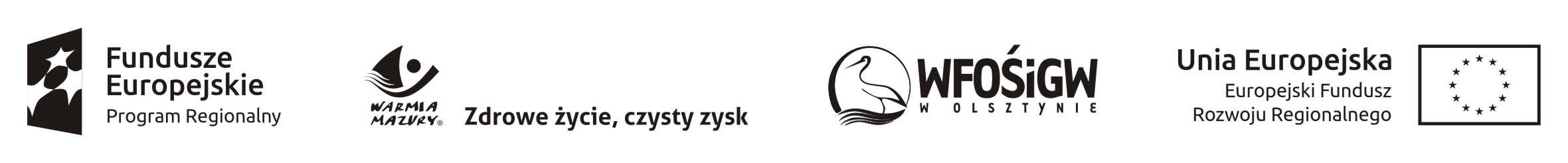 Załącznik nr 5 do Regulaminu 
konkursu nr RPWM.04.02.00-IP.02-28-002/ (…) z dnia 29.07.2016 r.Karta z definicjami wymogów formalnych wyboru projektów w ramach Działania 4. 2 Efektywność energetyczna 
i wykorzystanie OZE w MŚP Regionalnego Programu Operacyjnego Województwa Warmińsko-Mazurskiego 
na lata 2014-2020WYMOGI FORMALNEWYMOGI FORMALNEWYMOGI FORMALNEWYMOGI FORMALNELp.Nazwa wymoguDefinicja wymoguOpis wymogu1.Kompletność wnioskuWniosek o dofinansowanie jest kompletny, spójny i sporządzony zgodnie z instrukcją wypełniania wniosku 
o dofinansowanie  i Regulaminem konkursu.Wymóg formalny zerojedynkowy. Ocena spełniania wymogu polega na przypisaniu im wartości logicznych „tak” lub „nie”. 2.Kompletność załącznikówZałączniki do wniosku o dofinansowanie są kompletne, spójne i sporządzone zgodnie z instrukcją wypełniania załączników i Regulaminem konkursu.Wymóg formalny zerojedynkowy. Ocena spełniania wymogu polega na przypisaniu im wartości logicznych „tak” lub „nie”. 